ИнформацияО проведении недели педагогов организаторов в школе.Сроки проведения: с 22. 02. по 27.02.2021 года.      По плану ВШК  и в  целях  совершенствования методической подготовки и педагогического мастерства педагогов-организаторов  школы, а также обобщения и распространения опыта работы  была проведена методическая неделя педагогов-организаторов.        Для проведения недели был заранее составлен план работы. В рамках недели проведены такие мероприятия, как:Открытие недели- 21.02.21Конкурс стенгазет- с 21 02 21 по 24. 02. 21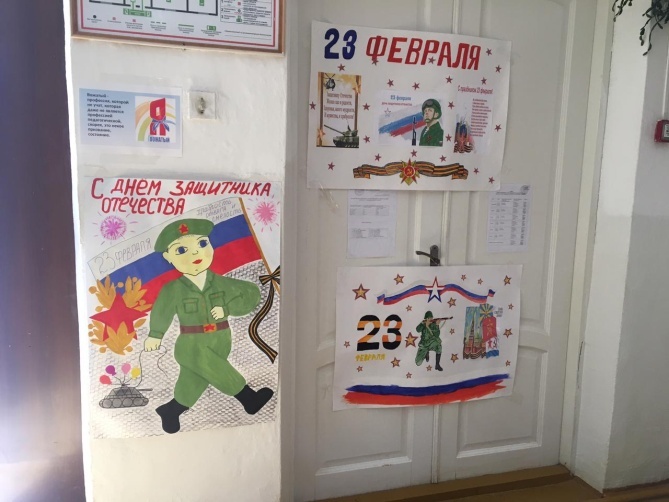 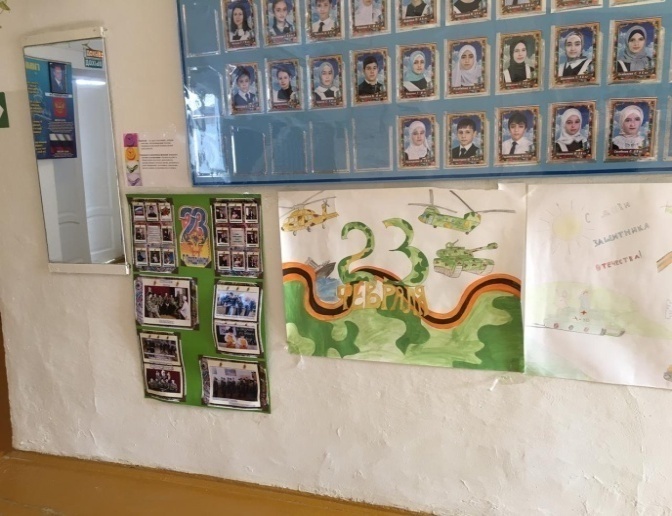 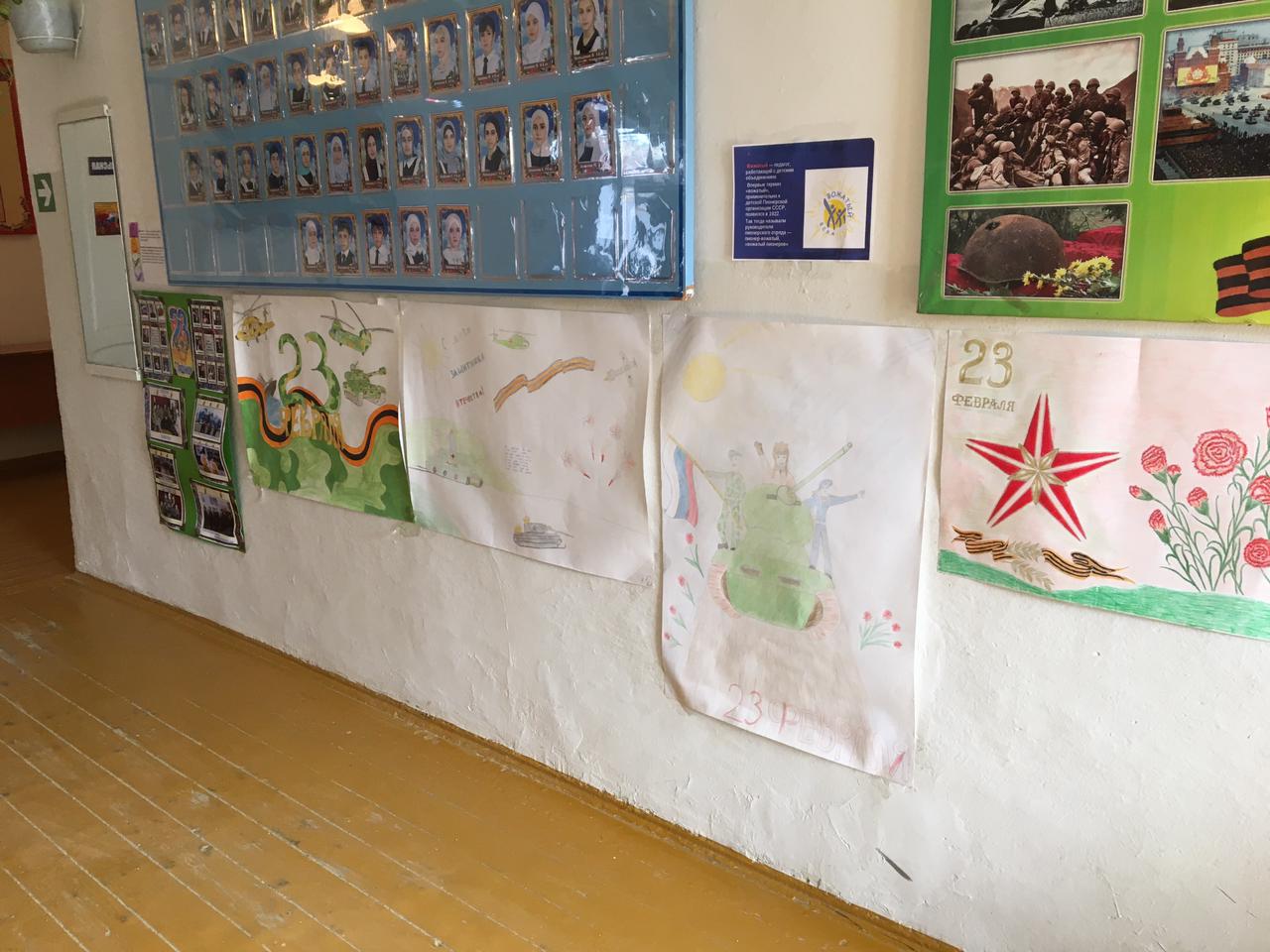 Проведена Акция «Армейский чемоданчик»                                                                                    Квест игра «На страже Отечества»21.02.21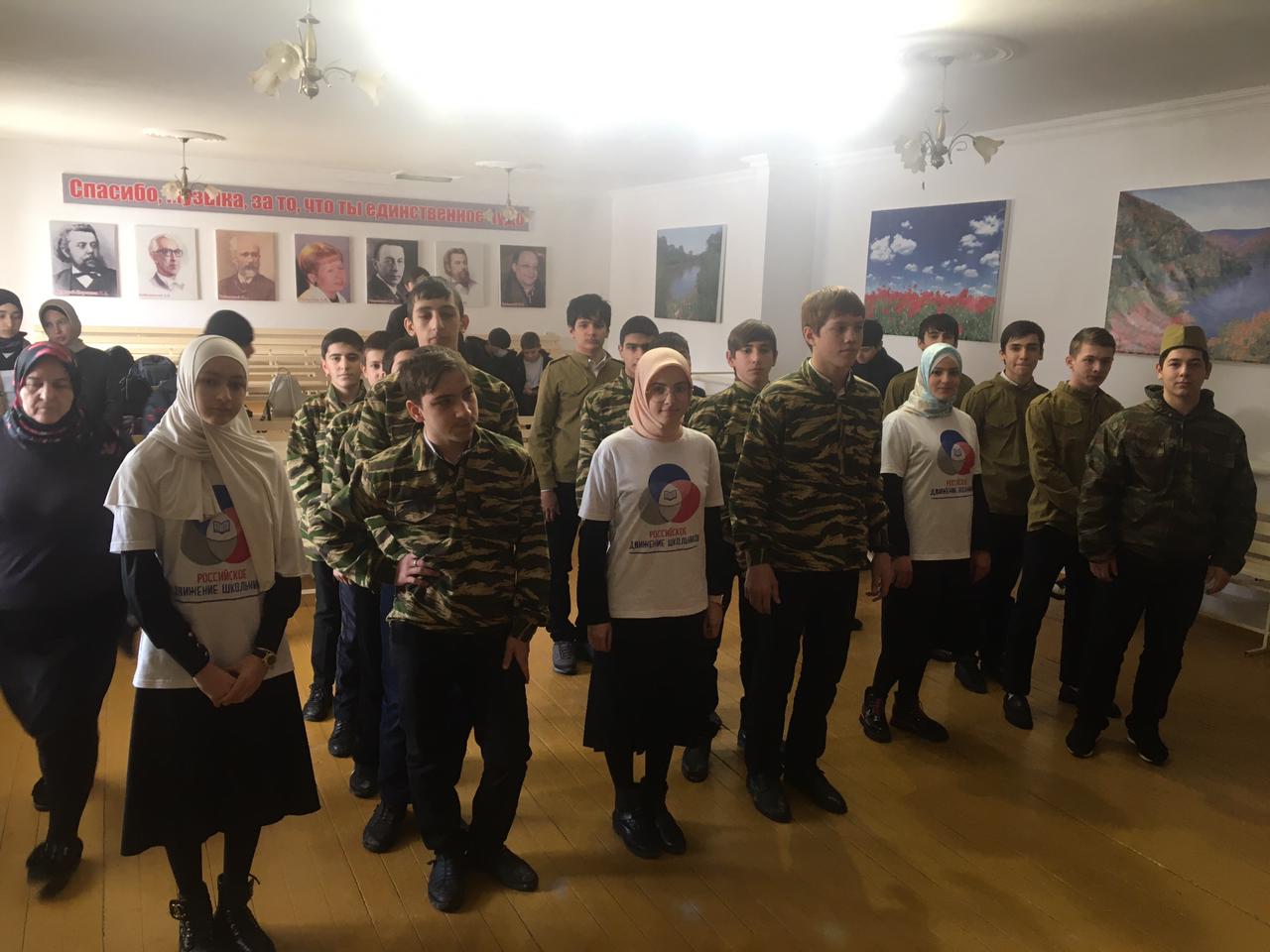 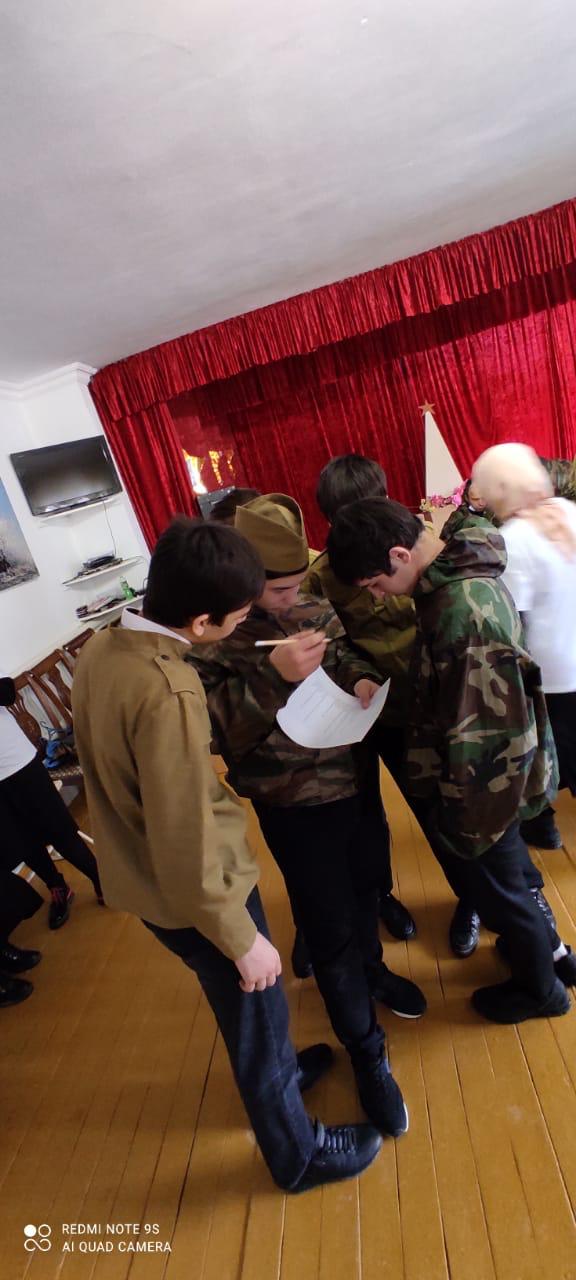 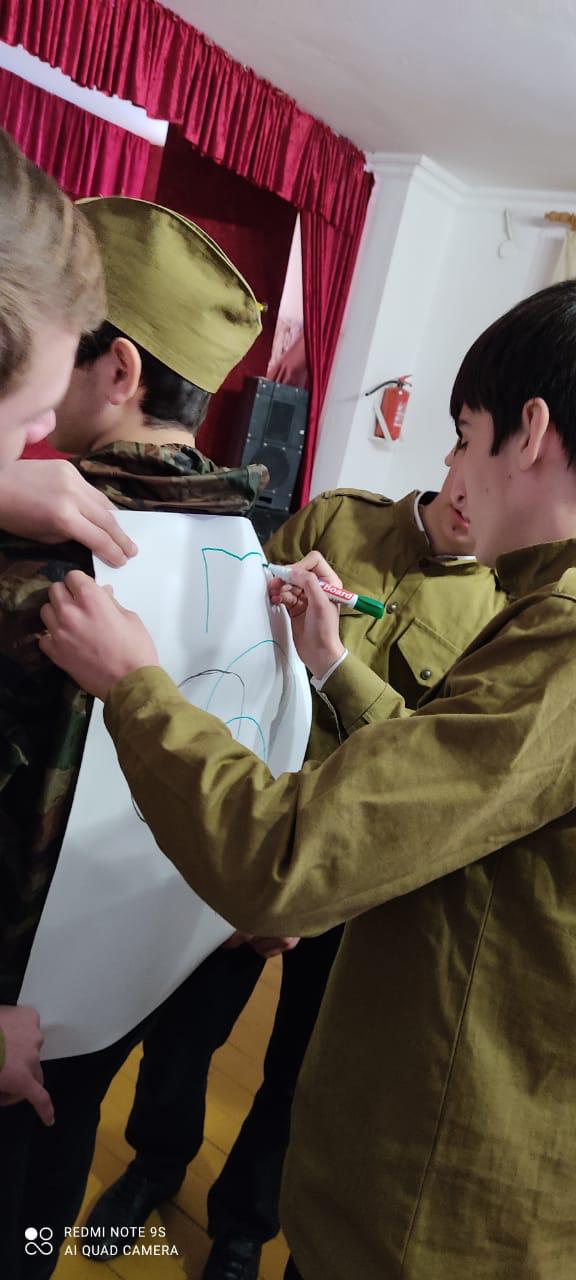 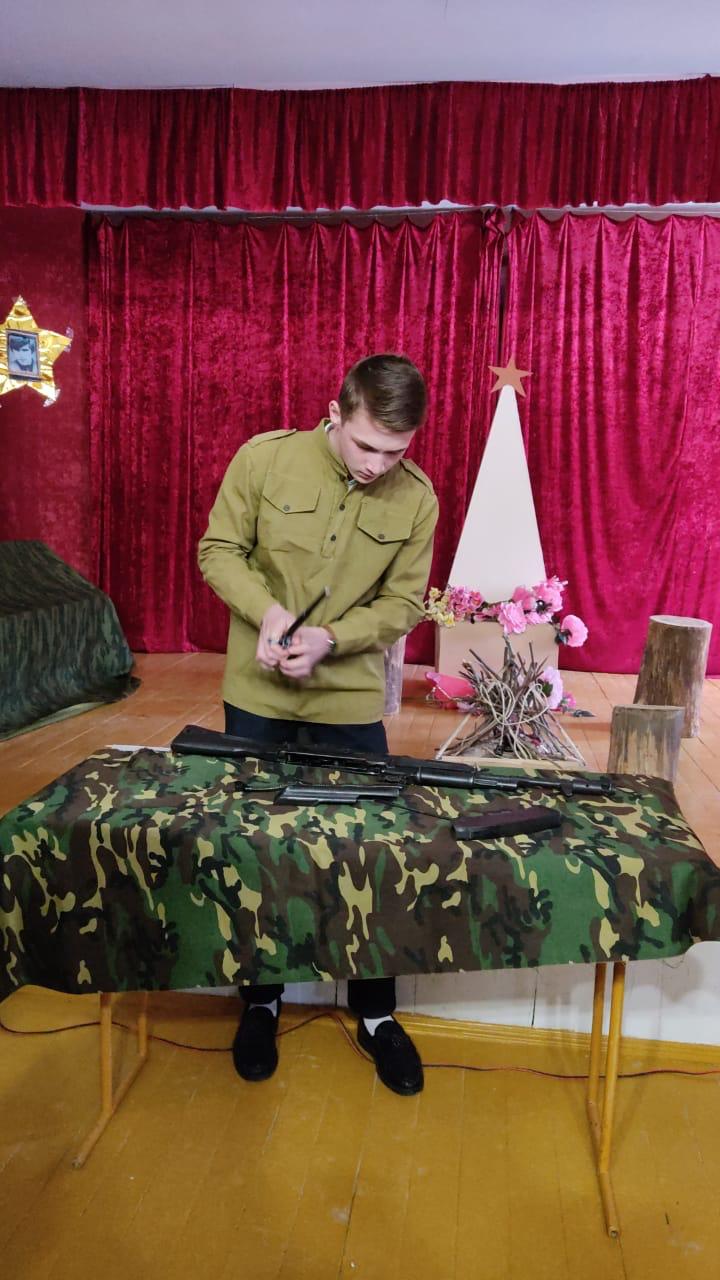 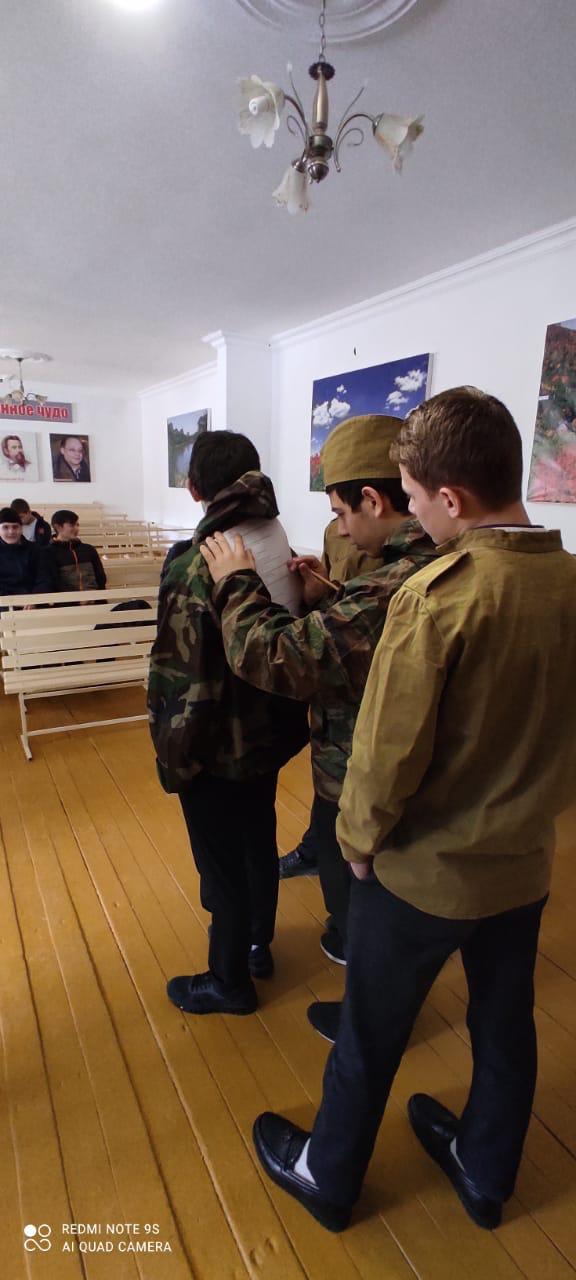 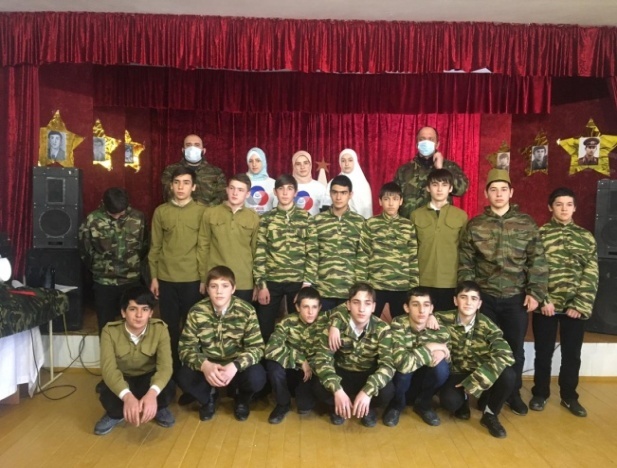 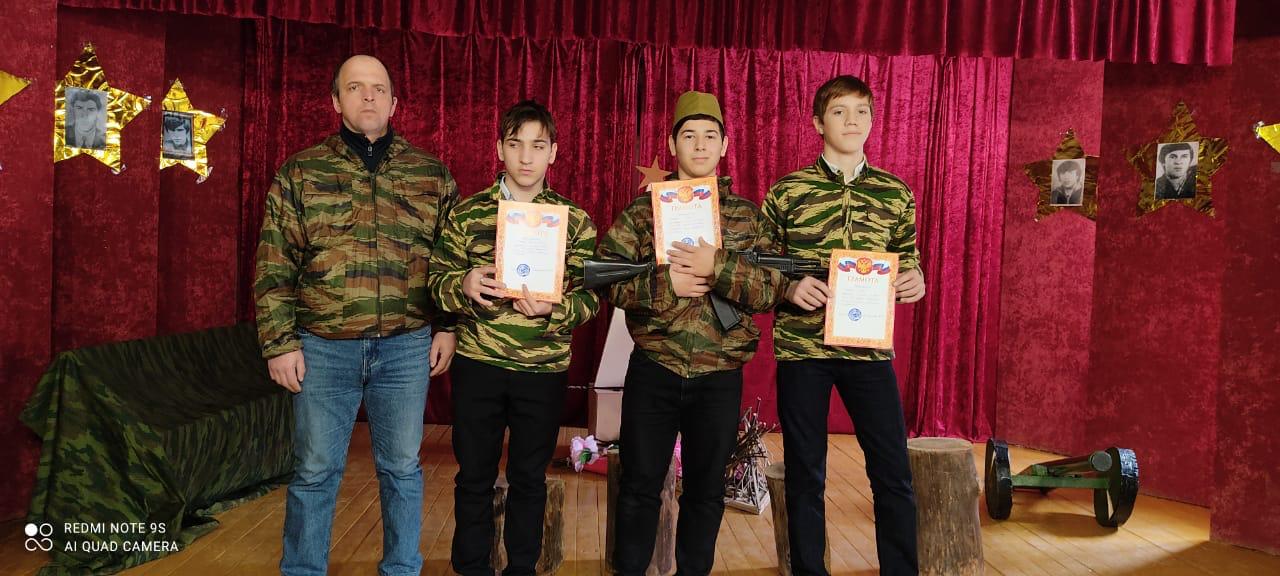 Анкетирование «Педагоги организаторы глазами детей»-с 22.02 по 26. 02. 21г.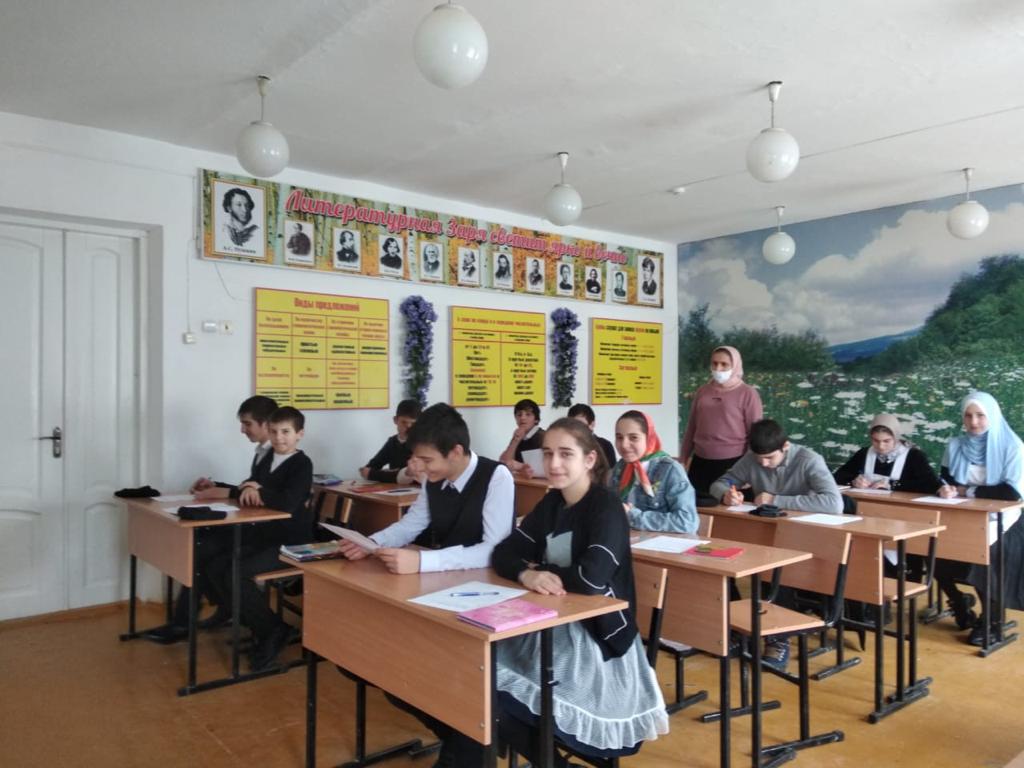 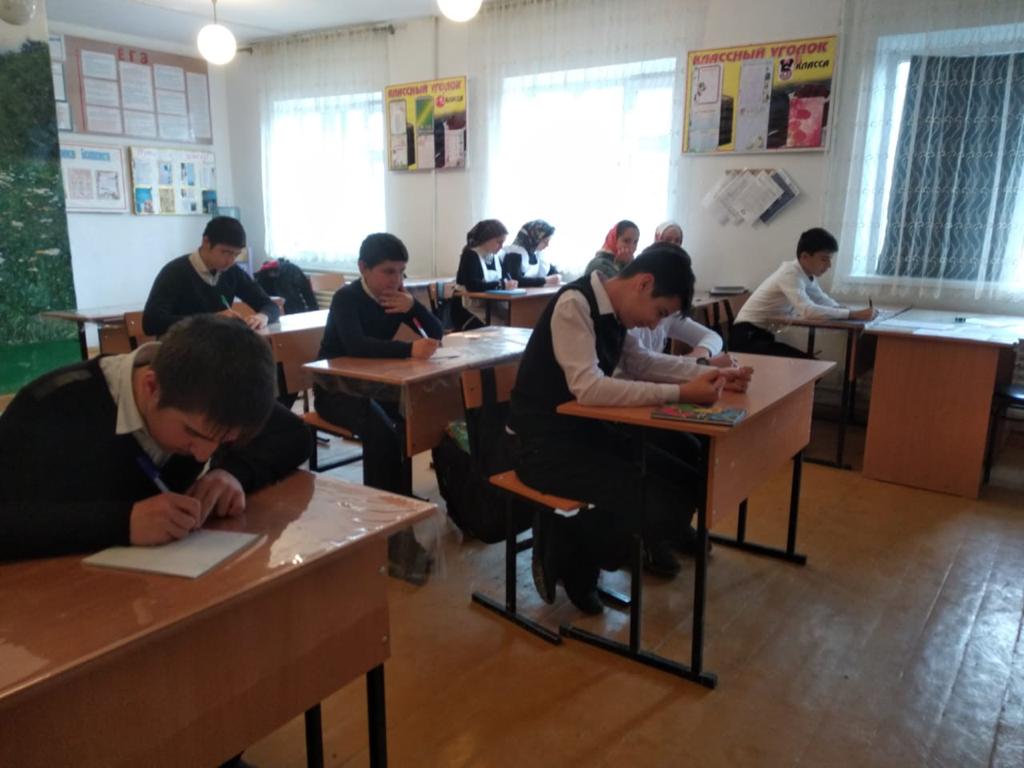 Исследование проводилось с использованием анкеты                                                                      "Педагог- организатор глазами учащихся». Цель анкетирования:удовлетворенность учащихся  качеством работы педагогов- организаторов школы.Вывод: общая оценка удовлетворенности учащихся работой педагогов – организаторов  школы составляет 80%. Старшеклассники утверждают, что в современном педагоге - организаторе главное-это: 50%- доброта; 8%- деловитость; 17%- порядочность; 25%- интеллект.Школьники ждут от них понимания, ответственности, доброты.                                                                                                                                           Также  была проведена  игра ( поле чудес) «Наши защитники»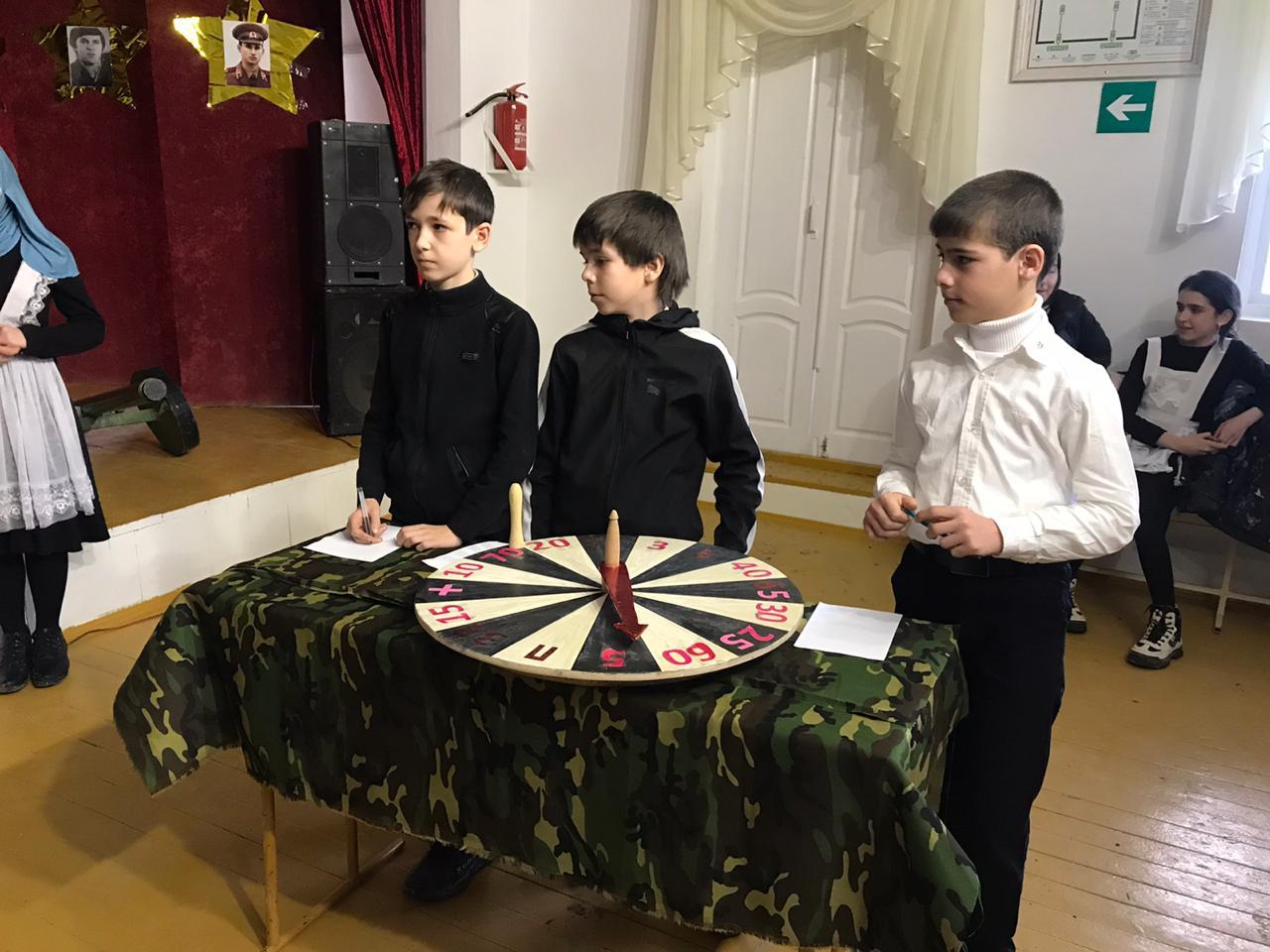 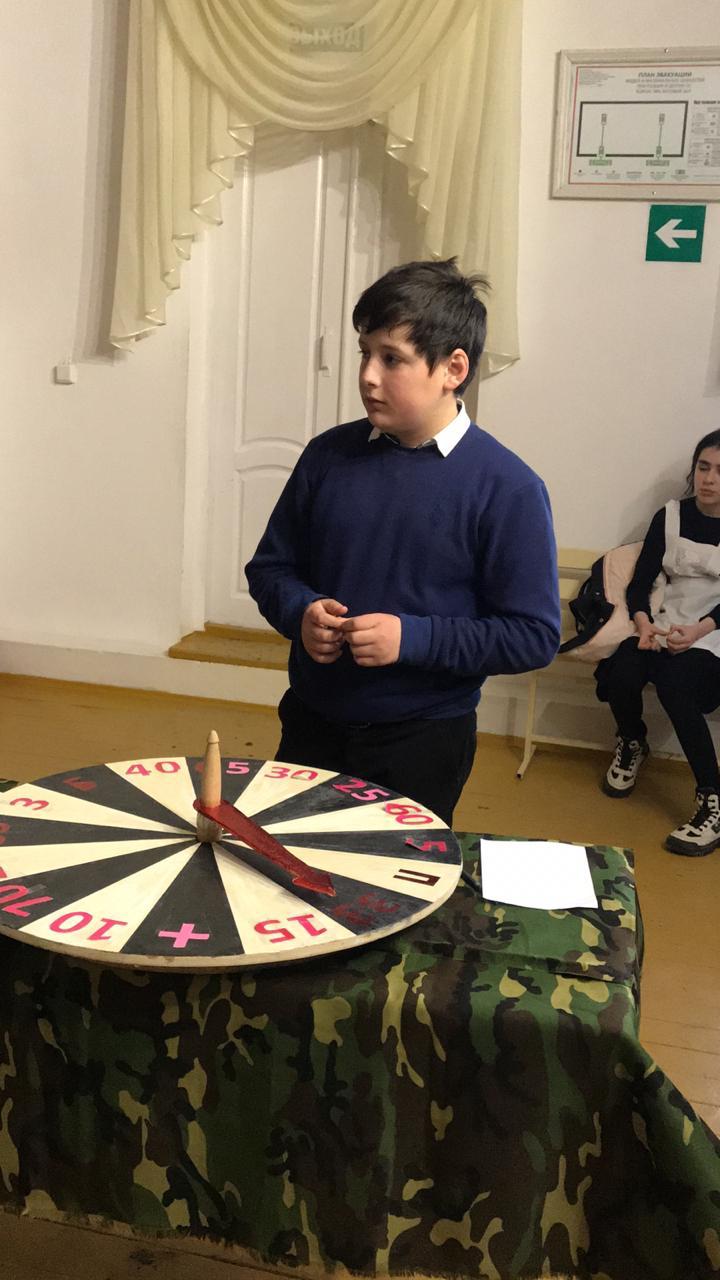 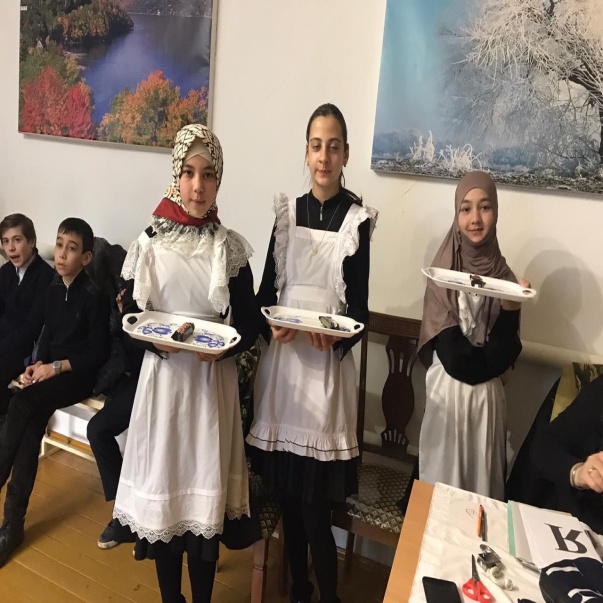 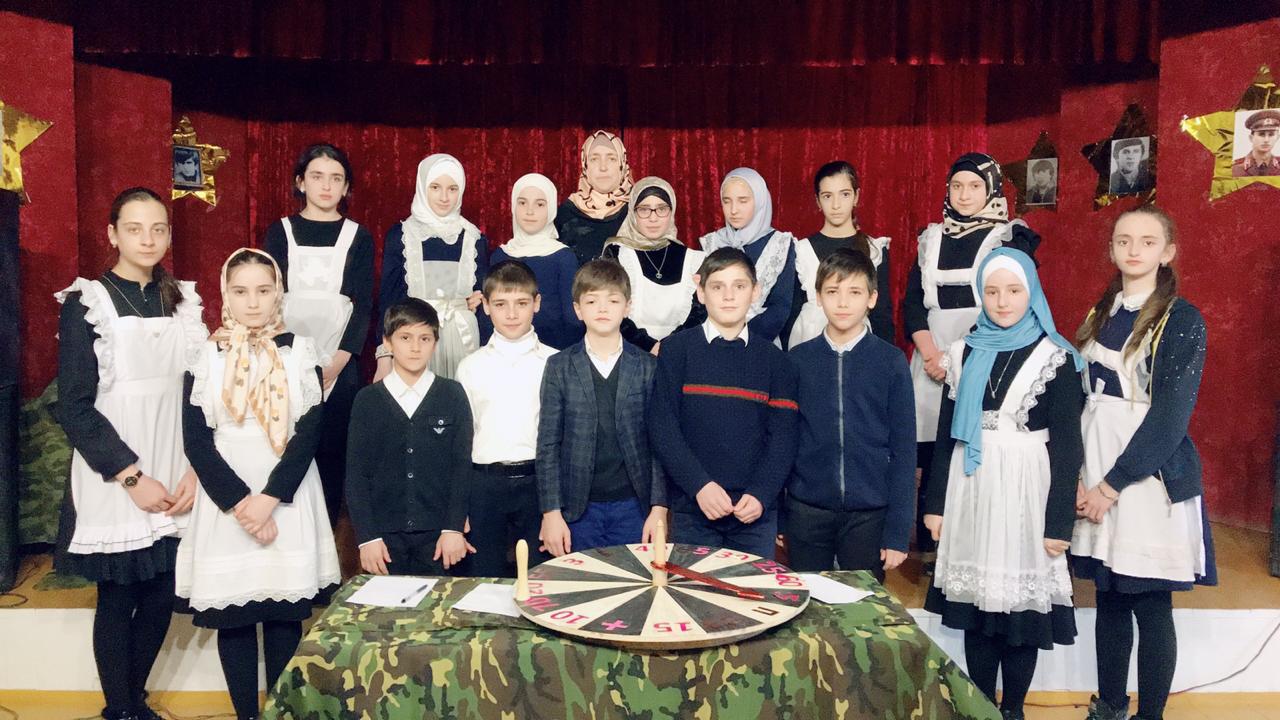 «Своя игра» -27.02.21гПодведение итогов 1 мартаДети показали активность Особенно ученики 10 го и 9а и 9б классовРекомендации:1.Педагогам организаторам:1.1. формировать у учащихся личностные качества, как уважение к старшим, активную жизненную позицию, взаимовыручку.1.2. воспитывать детей на традициях, обычаях дагестанского народа.1.3. через классных руководителей проводить воспитательную работу по реализации Концепции духовно – нравственного воспитания подрастающего поколения.1.4. через классных руководителей держать связь с родителями учащихся, привлекать их при организации и проведении внеклассных мероприятий.2. Классным руководителям, педагогам – организаторам объединить усилия в духовно- нравственном воспитании обучающихся на примерах жизни великих людей.